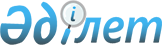 2008 жылғы 19 желтоқсандағы аудандық мәслихаттың N 79 "2009 жылға арналған аудандық бюджеті туралы" шешіміне өзгерістер мен толықтырулар енгізу туралы
					
			Күшін жойған
			
			
		
					Ақтөбе облысы Мұғалжар аудандық мәслихатының 2009 жылғы 23 шілдедегі N 139 шешімі. Ақтөбе облысының Мұғалжар аудандық әділет басқармасында 2009 жылдың 11 тамызда N 3-9-107 тіркелді. Күші жойылды - Ақтөбе облысы Мұғалжар аудандық мәслихатының 2010 жылғы 16 ақпандағы N 176 шешіміме      Ескерту. Күші жойылды - Ақтөбе облысы Мұғалжар аудандық мәслихатының 2010.02.16 N 176 шешімімен.

      Қазақстан Республикасының 2001 жылғы 23 қантардағы "Қазақстан Республикасындағы жергілікті мемлекеттік басқару және өзін-өзі басқару туралы" Заңының 6 бабына және Қазақстан Республикасының 2008 жылғы 4 желтоқсандағы Бюджеттік Кодексінің 106 бабының 2 тармағының 4 тармақшасына және 4 тармағына, облыстық мәслихаттың 2009 жылғы 15 шілдедегі кезекті он алтыншы сессиясының N 206 шешіміне сәйкес аудандық мәслихат ШЕШІМ ЕТЕДІ:



      1. Аудандық мәслихаттың Мұғалжар әділет басқармасында 2009 жылғы 5 қаңтарда N 3-9-86 санымен тіркелген, 2009 жылғы 21 қаңтарда N 3 және 28 қаңтарда N 4 "Мұғалжар" газеттерінде жарияланған 2008 жылғы 19 желтоқсандағы N 79 "2009 жылға арналған аудандық бюджет туралы" шешіміне (Мұғалжар әділет басқармасында 2009 жылғы 23 ақпанда N 3-9-94 тіркелген, 2009 жылы 11 наурызда "Мұғалжар" газетінің N 12-13 жарияланған 2009 жылғы 9 ақпандағы N 94 және Мұғалжар әділет басқармасында 2009 жылғы 28 сәуірдегі N 3-9-96 тіркелген, 2009 жылғы 13 мамырдағы "Мұғалжар" газетінің N 24 жарияланған 2009 жылғы 23 сәуірдегі N 113 шешімдеріне енгізілген өзгерістер мен толықтыруларды еске ала отырып) мынадай өзгерістер мен толықтырулар енгізілсін:



      1) 1 тармақта

      1) тармақшасында:

      кірістер 

      "6 472 463" деген саны "6 517 954" деген санына ауыстырылсын;

      оның ішінде:

      трансферттер түсімдері бойынша "705 900" деген саны "751 391" деген санына ауыстырылсын;



      2) тармақшасында:

      шығындар "7 345 271,4" деген саны "7 390 538,4" деген санына ауыстырылсын;

      4) қаржы активтерімен жасалынатын

      операциялар бойынша сальдо "34 000" деген саны "34 224" деген санына ауыстырылсын;

      оның ішінде:

      қаржы активтерін сатып алу "34 000" деген саны "34 224" деген санына ауыстырылсын;



      2) 8 тармақта

      5 абзацтың бөлігінде:

      "аудан мектептеріне оқушыларды жеткізуді қамтамасыз етуге – 19 185 мың теңгесі алынып тасталсын"



      және мынадай мазмұндағы 11-1 тармағымен толықтырылсын:

      "2009 жылға арналған аудандық бюджетке облыстық бюджеттен нысаналы трансферт есебінен түскені ескерілсін, оның ішінде:

      аудан мектептері үшін автобустар сатып алуға - 27437 мың теңге;

      ауданның жалпы білім беретін мектептерінің 1-4 сынып оқушылары үшін ыстық тамақты ұйымдастыруға – 37 139,0 мың теңге;

      ауданның қоғамдық ашық пунктеріне техникалық қызмет көрсетуге- 100,0 мың теңге.

      Аталған трансферттерді бөлу аудан әкімдігінің қаулысы негізінде жүзеге асырылады.



      3) 12 тармақ алынып тасталсын;



      4) көрсетілген шешімдегі 1, 4 қосымшалары осы шешімдегі 1, 4 қосымшаларына сәйкес редакцияда жазылсын.



      2. Осы шешім Мұғалжар аудандық әділет басқармасында мемлекеттік тіркеуден өткен күннен бастап күшіне енеді, 2009 жылғы 1 қаңтардан бастап қолданысқа енгізіледі.      Аудандық мәслихаттың            Аудандық мәслихаттың

        кезекті он жетінші                  хатшысы

      сессиясының төрағасы      Д.Қ.Қалықбергенов                  С.С.Салықбаев

Аудандық мәслихаттың

2009 жылғы 23 шілдедегі

N 139 шешіміне 1 ҚОСЫМША2009 жылға арналған аудандық бюджет

Аудандық мәслихаттың

2009 жылғы 23 шілдедегі

N 139 шешіміне4 ҚОСЫМШАҚаладағы аудан, аудандық маңызы бар қала, кент, ауыл (село), ауылдық (селолық) округ әкімі аппаратының 2009 жылға бюджеттік бағдарламаларыкестенің жалғасы
					© 2012. Қазақстан Республикасы Әділет министрлігінің «Қазақстан Республикасының Заңнама және құқықтық ақпарат институты» ШЖҚ РМК
				Сан

атыСын

ыбыІшк

і сын

ыбыАТАУЫСомасы

(мың

теңге)1. КІРІСТЕР65179541САЛЫҚТЫҚ ТҮСІМДЕР572932901Табыс салығы4813752Жеке табыс салығы48137503Әлеуметтік салық4860001Әлеуметтік салық486000Әлеуметтік салық48600004Меншікке салынатын салықтар44768431Мүлікке салынатын салықтар44156713Жер салығы298554Көлік құралдарына салынатын салық282145Бірыңғай жер салығы310305Тауарларға, жұмыстарға және қызметтерге салынатын ішкі салықтар2782632Акциздер2150003Табиғи және басқа ресурстарды пайдаланғаны үшін түсетін түсімдер553234Кәсіпкерлік және кәсіби қызметті жүргізгені үшін алынатын алымдар794008Заңдық мәнді іс-әрекеттерді жасағаны және /немесе/ оған уәкілеттігі бар мемлекеттік органдар немесе лауазымды адамдар құжаттар бергені үшін алынатын міндетті төлемдер68481Мемлекеттік баж68482САЛЫҚТЫҚ ЕМЕС ТҮСІМДЕР2223401Мемлекеттік меншіктен түсетін кірістер66005Мемлекет меншігіндегі мүлікті жалға беруден түсетін кірістер660002Мемлекеттік бюджеттен қаржыландырылатын мемлекеттік мекемелердің тауарларды (жұмыстарды, қызметтерді) өткізуінен түсетін түсімдер541Мемлекеттік бюджеттен қаржыландырылатын мемлекеттік мекемелердің тауарларды (жұмыстарды, қызметтерді) өткізуінен түсетін түсімдер5404Мемлекеттік бюджеттен қаржыландырылатын, сондай-ақ Қазақстан Республикасы Ұлттық Банкінің бюджетінен (шығыстар сметасынан) ұсталатын және қаржыландырылатын мемлекеттік мекемелер салатын айыппұлдар, өсімпұлдар, санкциялар, өндіріп алулар145001Мұнай секторы ұйымдарынан түсетін түсімдерді қоспағанда, мемлекеттік бюджеттен қаржыландырылатын, сондай-ақ ҚР Ұлттық Банкінің бюджетінен (шығыстар сметасынан) ұсталатын және қаржыландырылатын мемлекеттік мекемелер салатын айыппұлдар, өсімпұлдар, санкциялар, өндіріп алулар1450006Басқа да салықтық емес түсімдер10801Басқа да салықтық емес түсімдер10803Негізгі капиталды сатудан түсетін түсімдер1500003Жерді және материалдық емес активтерді сату150001Жерді сату150004Трансферттердің түсімдері75139102Мемлекеттік басқарудың жоғары тұрған органдарынан түсетін трансферттер7513912Облыстық бюджеттен түсетін трансферттер751391Фун

кци

она

лдық

топкіш

і

фун

кци

яБюдж

ттік

бағд

арла

мала

рдың

әкiм

шiсібағ

дар

амаАТАУЫсомасы

(мың)

теңгеІІ. ШЫҒЫНДАР7390538,401Жалпы сипаттағы мемлекеттiк қызметтер2055581Мемлекеттiк басқарудың жалпы функцияларын орындайтын өкiлдi, атқарушы және басқа органдар175023112Аудан (облыстық маңызы бар қала) мәслихатының аппараты10626001Аудан (облыстық маңызы бар қала) мәслихатының қызметін қамтамасыз ету10626122Аудан (облыстық маңызы бар қала) әкімінің аппараты38251001Аудан (облыстық маңызы бар қала) әкімінің қызметін қамтамасыз ету37851108Жергілікті бюджеттік инвенстициялық және концессиялық жобалардың техникалық-экономикалық негіздемелерін әзірлеу және оларға сараптама жасау400123Қаладағы аудан, аудандық маңызы бар қала, кент, ауыл (село), ауылдық (селолық) округ әкімінің аппараты126146001Қаладағы ауданның, аудандық маңызы бар қаланың, кенттің, ауылдың (селоның), ауылдық (селолық) округтің әкімі аппаратының қызметін қамтамасыз ету123056115Жергілікті атқарушы органы резервінің қаражаты есебінен соттардың шешімдері бойынша жергілікті атқарушы органдардың міндеттемелерін орындау30902Қаржылық қызмет20005452Ауданның (облыстық маңызы бар қаланың) қаржы бөлімі20005001Қаржы бөлімінің қызметін қамтамасыз ету16190003Салық салу мақсатында мүлікті бағалауды жүргізу255011Коммуналдық меншікке түскен мүлікті есепке алу, сақтау, бағалау және сату35605Жоспарлау және статистикалық қызмет10530453Ауданның (облыстық маңызы бар қаланың) экономика және бюджеттік жоспарлау бөлімі10530001Экономика және бюджеттік жоспарлау бөлімнің қызметін қамтамасыз ету1053002Қорғаныс145591Әскери мұқтаждар3799122Аудан (облыстық маңызы бар қала) әкімінің аппараты3799005Жалпыға бірдей әскери міндетті атқару шеңберіндегі іс-шаралар37992Төтенше жағдайлар жөніндегі жұмыстарды ұйымдастыру10760122Аудан (облыстық маңызы бар қала) әкімінің аппараты10760006Аудан (облыстық маңызы бар қала) ауқымындағы төтенше жағдайлардың алдын алу және оларды жою1076003Қоғамдық тәртіп, қауіпсіздік, құқықтық, сот, қылмыстық-атқару қызметі9001Құқық қорғау қызметі900458Ауданның (облыстық маңызы бар қаланың) тұрғын үй коммуналдық шаруашылығы, жолаушылар көлігі және автомобиль жолдары бөлімі900021Елді мекендерде жол жүрісі қауіпсіздігін қамтамасыз ету90004Бiлiм беру21099411Мектепке дейiнгi тәрбие және оқыту146261123Қаладағы аудан, аудандық маңызы бар қала, кент, ауыл (село), ауылдық (селолық) округ әкімінің аппараты4700004Мектепке дейінгі тәрбие ұйымдарын қолдау4700464Ауданның (облыстық маңызы бар қаланың) білім беру бөлімі141561009Мектепке дейiнгi тәрбие ұйымдарының қызметін қамтамасыз ету1415612Бастауыш, негізгі орта және жалпы орта бiлiм беру1867727464Ауданның (облыстық маңызы бар қаланың) білім беру бөлімі1867727003Жалпы білім беру1814078006Балалар үшін қосымша білім беру28221010Республикалық бюджеттен берілетін нысаналы трансферттердің есебінен білім берудің мемлекеттік жүйесіне оқытудың жаңа технологияларын енгізу254289Бiлiм беру саласындағы өзге де қызметтер95953464Ауданның (облыстық маңызы бар қаланың) білім беру бөлімі95953001Білім беру бөлімінің қызметін қамтамасыз ету13893005Ауданның (облыстық маңызы бар қаланың) мемлекеттік білім беру мекемелер үшін оқулықтармен, оқу-әдістемелік кешендерді сатып алу және жеткізу5000007Аудандық (қалалық) ауқымдағы мектеп олимпиадаларын және мектептен тыс іс-шараларды өткiзу1500011Өңірлік жұмыспен қамту және кадрларды қайта даярлау стратегиясын іске асыру шеңберінде білім беру объектілерін күрделі, ағымды жөндеу7556006Әлеуметтiк көмек және әлеуметтiк қамсыздандыру1982722Әлеуметтiк көмек178797123Қаладағы аудан, аудандық маңызы бар қала, кент, ауыл (село), ауылдық (селолық) округ әкімінің аппараты1790003Мұқтаж азаматтарға үйінде әлеуметтік көмек көрсету1790451Ауданның (облыстық маңызы бар қаланың) жұмыспен қамту және әлеуметтік бағдарламалар бөлімі177007002Еңбекпен қамту бағдарламасы60678004Ауылдық жерлерде тұратын денсаулық сақтау, білім беру, әлеуметтік қамтамасыз ету, мәдениет және спорт мамандарына отын сатып алу бойынша әлеуметтік көмек көрсету6365005Мемлекеттік атаулы әлеуметтік көмек3270006Тұрғын үй көмегі3500007Жергілікті өкілетті органдардың шешімі бойынша мұқтаж азаматтардың жекелеген топтарына әлеуметтік көмек50762014Мұқтаж азаматтарға үйде әлеуметтiк көмек көрсету1392501618 жасқа дейінгі балаларға мемлекеттік жәрдемақылар34000017Мүгедектерді оңалту жеке бағдарламасына сәйкес, мұқтаж мүгедектерді міндетті гигиеналық құралдармен қамтамасыз етуге және ымдау тілі мамандарының, жеке көмекшілердің қызмет көрсету45079Әлеуметтiк көмек және әлеуметтiк қамтамасыз ету салаларындағы өзге де қызметтер19475451Ауданның (облыстық маңызы бар қаланың) жұмыспен қамту және әлеуметтік бағдарламалар бөлімі19475001Жұмыспен қамту және әлеуметтік бағдарламалар бөлімінің қызметін қамтамасыз ету18960011Жәрдемақыларды және басқа да әлеуметтік төлемдерді есептеу, төлеу мен жеткізу бойынша қызметтерге ақы төлеу51507Тұрғын үй коммуналдық шаруашылық1077747,81Тұрғын үй шаруашылығы667226467Ауданның (облыстық маңызы бар қаланың) құрылыс бөлімі242594003Мемлекеттік коммуналдық тұрғын үй қорының тұрғын үй құрылысы және (немесе) сатып алу23737004Инженерлік коммуникациялық инфрақұрылымды дамыту, жайластыру және (немесе) сатып алу218857458Ауданның (облыстық маңызы бар қаланың) тұрғын үй коммуналдық шаруашылығы, жолаушылар көлігі және автомобиль жолдары бөлімі424632003Мемлекеттік тұрғын үй қорының сақталуын ұйымдастыру260882004Азаматтардың жекелеген санаттарын тұрғын үймен қамтамасыз ету1637502Коммуналдық шаруашылық354853,8458Ауданның (облыстық маңызы бар қаланың) тұрғын үй коммуналдық шаруашылығы, жолаушылар көлігі және автомобиль жолдары бөлімі354853,8011Шағын қалаларды жылумен жабдықтауды үздіксіз қамтамысыз ету50000012Сумен жабдықтау және су бөлу жүйесінің қызмет етуі138106026Ауданның (облыстық маңызы бар қаланың) коммуналдық меншігіндегі жылу жүйелерін қолдануды ұйымдастыру166747,83Елді-мекендерді көркейту55668123Қаладағы аудан, аудандық маңызы бар қала, кент, ауыл (село), ауылдық (селолық) округ әкімінің аппараты55668008Елді мекендерде көшелерді жарықтандыру22714009Елді мекендердің санитариясын қамтамасыз ету15854010Жерлеу орындарын күтіп - ұстау және туысы жоқ адамдарды жерлеу300011Елді мекендерді абаттандыру мен көгалдандыру1680008Мәдениет, спорт, туризм және ақпараттық кеністік 1351881Мәдениет саласындағы қызмет69317455Ауданның (облыстық маңызы бар қаланың) мәдениет және тілдерді дамыту бөлімі56317003Мәдени-демалыс жұмысын қолдау56317123Қаладағы аудан, аудандық маңызы бар қала, кент, ауыл (село), ауылдық (селолық) округ әкімінің аппараты13000006Жергілікті деңгейді мәдени демалыс жұмыстарын қолдау130002Спорт5000465Ауданның (облыстық маңызы бар қаланың) дене шынықтыру және спорт бөлімі5000006Аудандық (облыстық маңызы бар қалалық) деңгейде спорттық жарыстар өткiзу3250007Әртүрлі спорт түрлері бойынша аудан (облыстық маңызы бар қала) құрама командаларының мүшелерін дайындау және олардың облыстық спорт жарыстарына қатысуы17503Ақпараттық кеңiстiк37978455Ауданның (облыстық маңызы бар қаланың) мәдениет және тілдерді дамыту бөлімі35245006Аудандық (қалалық) кiтапханалардың жұмыс iстеуi34245007Мемлекеттік тілді және Қазақстан халықтарының басқа да тілді дамыту1000456Ауданның (облыстық маңызы бар қаланың) ішкі саясат бөлімі2733002Бұқаралық ақпарат құралдары арқылы мемлекеттік ақпарат саясатын жүргізу27339Мәдениет, спорт, туризм және ақпараттық кеңiстiктi ұйымдастыру жөнiндегi өзге де қызметтер22893455Ауданның (облыстық маңызы бар қаланың) мәдениет және тілдерді дамыту бөлімі14819001Мәдениет және тілдерді дамыту бөлімінің қызметін қамтамасыз ету9819004Өңірлік жұмыспен қамту және кадрларды қайта даярлау стратегиясын іске асыру шеңберінде мәдениет объектілерін күрделі, ағымды жөндеу5000456Ауданның (облыстық маңызы бар қаланың) ішкі саясат бөлімі4756001Ішкі саясат бөлімінің қызметін қамтамасыз ету4301003Жастар саясаты саласындағы өңірлік бағдарламаларды iске асыру455465Ауданның (облыстық маңызы бар қаланың) дене шынықтыру және спорт бөлімі3318001Дене шынықтыру және спорт бөлімі қызметін қамтамасыз ету331810Ауыл, су, орман, балық шаруашылығы, ерекше қорғалатын табиғи аумақтар, қоршаған ортаны және жануарлар дүниесін қорғау, жер қатынастары3576041Ауыл шаруашылығы28968453Ауданның (облыстық маңызы бар қаланың) экономика және бюджеттік жоспарлау бөлімі4456099Республикалық бюджеттен берілетін нысаналы трансферттердің есебінен ауылдық елді мекендер саласының мамандарын әлеуметтік қолдау шараларын іске асыру4456462Ауданның (облыстық маңызы бар қаланың) ауыл шаруашылық бөлімі11312001Ауыл шаруашылығы бөлімінің қызметін қамтамасыз ету11312467Ауданның (облыстық маңызы бар қаланың) құрылыс бөлімі13200010Ауыл шаруашылығы объектілерін дамыту132002Су шаруашылығы262597467Ауданның (облыстық маңызы бар қаланың) құрылыс бөлімі262597012Сумен жабдықтау жүйесін дамыту2625976Жер қатынастары6039463Ауданның (облыстық маңызы бар қаланың) жер қатынастары бөлімі6039001Жер қатынастары бөлімінің қызметін қамтамасыз ету60399Ауыл, су, орман, балық шаруашылығы және қоршаған ортаны қорғау мен жер қатынастары саласаындағы өзге де қызметтер60000455Ауданның (облыстық маңызы бар қаланың) мәдениет және тілдерді дамыту бөлімі60000008Өңірлік жұмыспен қамту және кадрларды қайта даярлау стратегиясын іске асыру шеңберінде ауылдарда (селоларда), ауылдық (селолық) округтерде әлеуметтік жобаларды қаржыландыру6000011Өнеркәсіп, сәулет, қала құрылысы және құрылыс қызметі438462Сәулет, қала құрылысы және құрылыс қызметі43846467Ауданның (облыстық маңызы бар қаланың) құрылыс бөлімі15170001Құрылыс бөлімінің қызметін қамтамасыз ету4277108Жергілікті бюджеттік инвенстициялық және концессиялық жобалардың техникалық-экономикалық негіздемелерін әзірлеу және оларға сараптама жасау10893468Ауданның (облыстық маңызы бар қаланың) сәулет және қала құрылысы бөлімі28676001Қала құрылысы және сәулет бөлімінің қызметін қамтамасыз ету3676003Аудан аумағы қала құрылысын дамытудың кешенді схемаларын, аудандық (облыстық) маңызы бар қалалардың, кенттердің және өзге де ауылдық елді мекендердің бас жоспарларын әзірлеу2500012Көлiк және коммуникация302171Автомобиль көлiгi30217123Қаладағы аудан, аудандық маңызы бар қала, кент, ауыл (село), ауылдық (селолық) округ әкімінің аппараты17700013Аудандық маңызы бар қалаларда, кенттерде, ауылдарда (селоларда), ауылдық (селолық) округтерде автомобиль жолдарының жұмыс істеуін қамтамасыз ету17700458Ауданның (облыстық маңызы бар қаланың) тұрғын үй-коммуналдық шаруашылығы, жолаушылар көлігі және автомобиль жолдары бөлімі12517023Автомобиль жолдарының жұмыс істеуін қамтамасыз ету1251713Басқалар119883Кәсiпкерлiк қызметтi қолдау және бәсекелестікті қорғау4986469Ауданның (облыстық маңызы бар қаланың) кәсіпкерлік бөлімі4986001Кәсіпкерлік бөлімі қызметін қамтамасыз ету2986003Кәсіпкерлік қызметті қолдау20009Басқалар7002458Ауданның (облыстық маңызы бар қаланың) тұрғын үй-коммуналдық шаруашылығы, жолаушылар көлігі және автомобиль жолдары бөлімі7002001Тұрғын үй-коммуналдық шаруашылығы, жолаушылар көлігі және автомобиль жолдары бөлімінің қызметін қамтамасыз ету6602108Жергілікті бюджеттік инвенстициялық және концессиялық жобалардың техникалық-экономикалық негіздемелерін әзірлеу және оларға сараптама жасау40015Трансферттер3204717,61Трансферттер3204717,6452Ауданның (облыстық маңызы бар қаланың) қаржы бөлімі3204717,6006Нысаналы пайдаланылмаған (толық пайдаланылмаған) трансферттерді қайтару443,6007Бюджеттік алулар3204274III. Таза бюджеттік кредит беру0Бюджеттік кредиттер0Бюджеттік кредиттерді өтеу0Фун

кци

она

лдық

топкіш

і фун

кцияБюджеттік

бағд

арла

мала

рдың

әкiмшiсібағ

дар

лам

аАТАУЫсомасы

(мың) теңгеIV. Қаржы активтерімен жасалатын операциялар бойынша сальдо34224Қаржы активтерін сатып алу3422413Басқалар342249Басқалар34224452Ауданның (облыстық маңызы бар қаланың) қаржы бөлімі34224014Заңды тұлғалардың жарғылық капиталын қалыптастыру немесе ұлғайту34224V. Тапшылық-906808,4VI. Бюджет тапшылығын қаржыландыру906 808,4Сан

атыСы

ны

быІшкі

сын

ыбыАТАУЫсомасы

(мың)

теңге8Бюджет қаражаттарының пайдаланылатын қалдықтары906808,41Бюджет қаражаты қалдықтары906808,41Бюджет қаражатының бос қалдықтары906808,4N р/нҚалалық,

ауылдық

округтер

атауы001 "Қаладағы аудан,

аудандық маңызы

бар қала,

кент,

ауыл (село),

ауылдық (селолық) округ

әкімі

аппаратының

қызметін

қамтама

сыз ету"004 "Мектепке

дейінгі тәрбие

ұйымдарын

қолдау"003 "Мұқтаж

азаматтарға

үйінде әлеуметтік

көмек көрсету"006 "Жергілікті

деңгейде мәдени

демалыс жұмыстарын

қолдау"008 "Елді мекендерде

көшелер

діжарықтандыру"1Қандыағаш қаласы әкімі аппараты15136,0142002Ембі қаласы әкімі аппараты15602,035003Жем қаласы әкімі аппараты20044,020004Ащысай ауылдық округі5105,06001005Ақкемір ауылдық округі5902,035001886Батпақкөл ауылдық округі6695,07Енбек ауылдық округі5865,01008Егіндібұлақ ауылдық округі6137,06004353449Қ.Жұбанов атындағы ауылдық округі5776,020010Жұрын ауылдық округі5918,071511Құмсай ауылдық округі6 369,0 452,0 170,012Құмжарған ауылдық округі6 763,013 000,02 000,013Қайынды ауылдық округі6 779,014Талдысай ауылдық округі4 687,0100,015Мүғалжар селосы6 278,0Жиыны:123 056,04 700,01 790,013 000,022 714,0N р/нҚалалық, ауылдық округтер атауы009

"Елді мекен

дердің

санита

риясын

қамтама

сыз ету"010 "Жерлеу

орын

дарын

күтіп

-ұстау

және туысы

жоқ

адамдарды жерлеу"011

"Елді мекен

дерді

абаттан

дыру мен

көгал

дандыру"013 "Аудандық маңызы бар қалаларда,

кенттерде,

ауылдарда (селоларда),

ауылдық (селолық) округтерде

автомобиль

жолдарының

жұмыс істеуін

қамтамасыз ету"Барлығы

(мың теңге)1Қандыағаш қаласы әкімі аппараты6372300160001770069708,02Ембі қаласы әкімі аппараты547550025077,03Жем қаласы әкімі аппараты200030024344,04Ащысай ауылдық округі1315936,05Ақкемір ауылдық округі1279717,06Батпақкөл ауылдық округі1896884,07Енбек ауылдық округі1896154,08Егіндібұлақ ауылдық округі3537869,09Қ.Жұбанов атындағы ауылдық округі2276203,010Жұрын ауылдық округі1276760,011Құмсай ауылдық округі144,0 7135,012Құмжарған ауылдық округі144,021907,013Қайынды ауылдық округі118,06897,014Талдысай ауылдық округі122,04909,015Мұғалжар селосы136,06414,0Жиыны:15 854,0300,016 800,017 700,0215 914,0